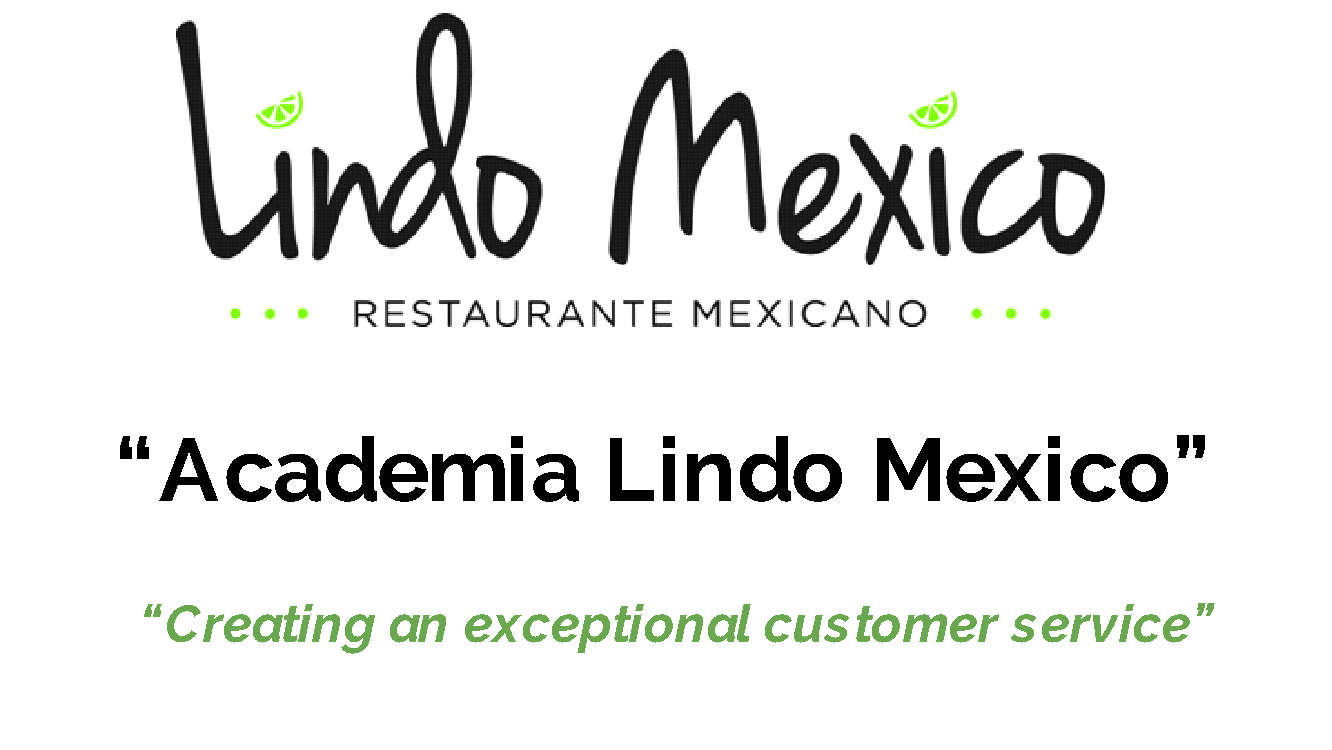 Session 11 “Safety And Business ethics”OSHA (State Occupational Health Program)They regulate the procedures to follow to prevent accidents in the workplace and how to handle them. Have total clarity of “WHO you are, and WHAT you believeLifting Heavy objects-Standing too long- Cutting with knife-Slips/trips-Burns-Chemicals & Assaults Let’s Talk About It: How You Can Make Your Workplace Safer Discussion? Let’s discuss some of the things you can do to:                                                                                                             1) Prevent back strains and sprains                                                                                                                                 2) Prevent injuries to our legs and feet                                                                                                                             3) Prevent strains and sprains to our shoulders, necks, arms and hands                                                                               4) Prevent nerve injuries to our arms and wrists                                                                                                                  5) Prevent cuts with knives, or cutting fingers on machines                                                                                          6) Prevent burns                                                                                                                                                                  7) Prevent slips and fallsWhat can workers do?                                                                                                                               •Report hazards and injuries to their manager or employer immediately.                                                                                     •Practice using the hazards checklist and hazard mapping.                                                                       •Suggest the best solutions to the hazards present in their workplace.                                                •Participate in safety and health training. What can workers ask management to do?                                                                •Set up safety meetings to listen to workers’ concerns. •Setup and support a safety committee that would take on the task of identifying hazards and coming up with solutions.   •Provide health and safety training for all workers.Put a bucket outside of building with salt so that anybody can put salt. 